Grade 6 Math
Unit 10: 2D GeometryName: ____________________________VocabularyLesson 1: Classifying triangles by lengthWhen classifying triangles by length, they are described as being scalene (no sides have the same length), isosceles (two angles have the same length) or equilateral (all three angles are the same length). 1) Classify the following angles by length.A) 		B) 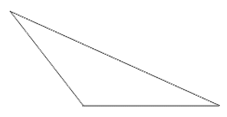 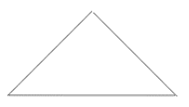 C) 				D) 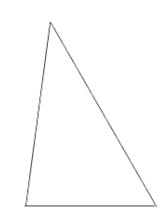 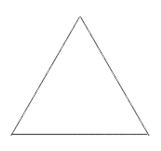 E) 		F) 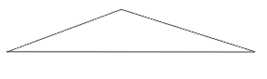 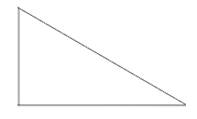 Lesson 2: Classifying triangles by angleWhen classifying triangles by angle, they are described as being acute (all three angles are less than 90°), right (one angle measures exactly 90°), obtuse (one angle measures more than 90°) or equiangular (all three angles measure the same length). 1) Classify the following angles by angle.A) 		B) C) 				D) E) 		F) Lesson 3: Constructing triangles by angle1) Using a protractor, construct the following triangles. Classify each triangle as either acute, right or obtuse.A) 25° and 75°						B) 40° and 110°C) 50° and 50°						D) 130° and 20°E) 10° and 90°						F) 30° and 95°Lesson 4: Classifying polygons1) Identify the type of polygon (ex. triangle, quadrilateral, etc.) and whether it is regular or irregular. A) 			B) 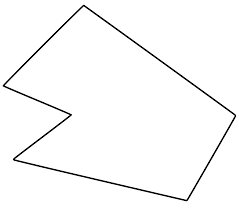 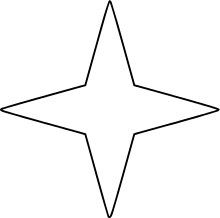 C) 			D) 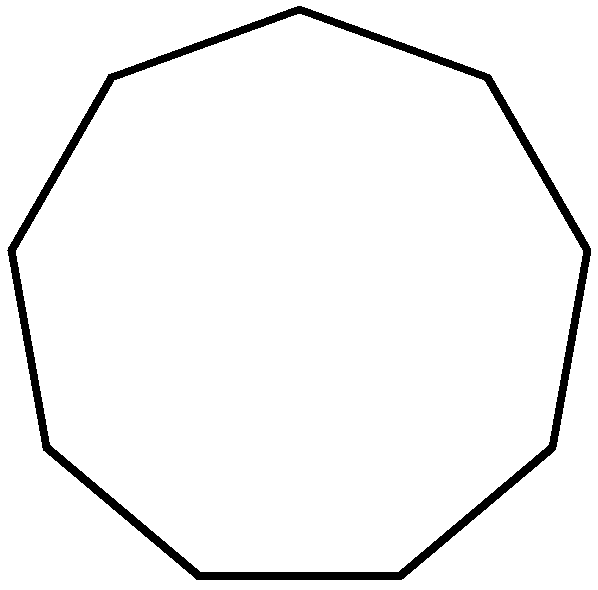 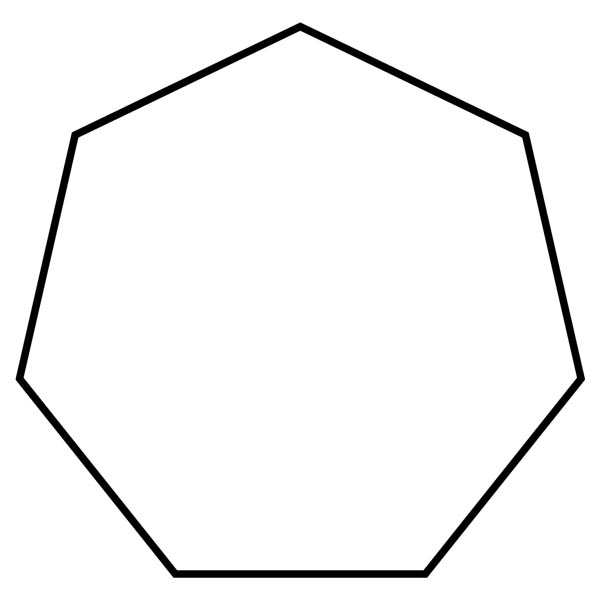 E) 			F) 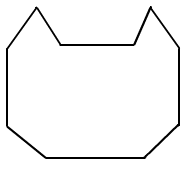 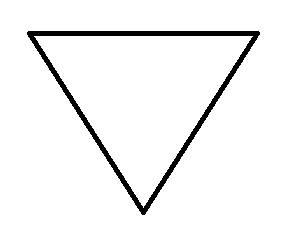 Lesson 5: Congruent polygonsTwo polygons are congruent to one another if they have the same angles and side lengths. 1) Using tracing paper, determine if the following shapes are congruent or not. A)B)C)D)2) Determine if the following shapes are congruent or not by measuring the angles and side lengths.A)B)C)D)Acute triangleA triangle in which all three angles measure less than 90°Right triangleA triangle in which one angle measures exactly 90°Obtuse triangleA triangle in which one angle measures greater than 90°Equilateral/equiangular triangleA triangle in which all three angles measure 60° and all three sides are the same lengthIsosceles triangleA triangle which has two angles of equal measure and two sides of equal lengthScalene triangleA triangle which has three angles of different measure and three sides of different lengthPolygonAny shape made of three or more straight lines 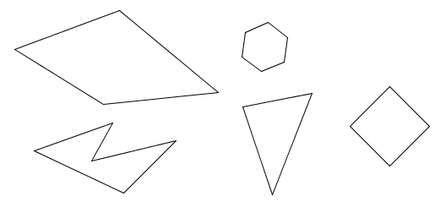 Regular polygonAny polygon whose sides are all the same length and whose angles are all the same measure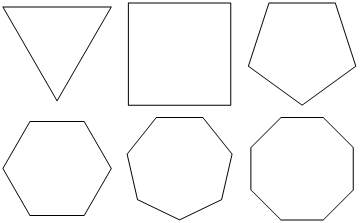 Irregular polygonAny polygon whose sides are NOT all the same length and whose angles are NOT all the same measure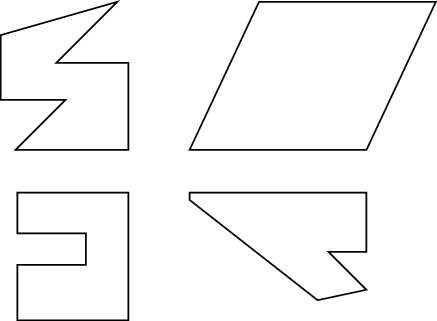 TriangleA three-sided polygonQuadrilateralA four-sided polygonPentagonA five-sided polygonHexagonA six-sided polygonHeptagonA seven-sided polygonOctagonAn eight-sided polygonNonagon A nine-sided polygonDecagon A ten-sided polygon 